ДОКУМЕНТАЦИЯ О ПРОВЕДЕНИИ ПРЕДВАРИТЕЛЬНОГО ОТБОРА№  2-01/16Предварительный отбор на право включения в реестр квалифицированных подрядных организаций, имеющих право принимать участие в электронных аукционах, предметом которых является выполнение работ по капитальному ремонту общего имущества многоквартирных домов Владимирской области.Орган по ведению реестра: Департамент жилищно-коммунального хозяйства администрации Владимирской области.  г. Владимир, 2016Общие положения.Орган по ведению реестра квалифицированных подрядных организаций (далее – Орган по ведению РКП) -  департамент жилищно-коммунального хозяйства администрации Владимирской области.           Дата и номер предварительного отбора: № 2-01/16 от  «21»__09___ 2016г.Предмет предварительного отбора подрядных организаций:  Выполнение работ по капитальному ремонту общего имущества многоквартирных домов Владимирской области.Информация об Органе по ведению РКП: адрес: 600017, г. Владимир, ул. Мира, д.29 e-mail: djkh@elcom.ru       телефон:  +7(4922) 777-963официальный сайт, на котором размещена документация о проведении предварительного отбора: http://jkx.avo.ruИнформация об операторе электронной площадки:полное наименование: АО «Единая электронная торговая площадка» (АО «ЕЭТП»).сайт оператора электронной площадки: www.roseltorg.ruДата и время начала срока подачи заявок на участие в предварительном оборе (далее – Заявка):             «21» сентября  2016 года 09 часов 00 минут  (время Московское)Дата и время окончания срока подачи Заявок:            «10» октября 2016 года 18 часов 00 минут (время Московское).Дата окончания срока рассмотрения Заявок: «08» ноября 2016 года.Период действия результатов предварительного отбора –  3 года. Требования к оказанию услуг и (или) выполнению работ по капитальному ремонту общего имущества в многоквартирном доме Сведения о существенных условиях договора об оказании услуг и (или) выполнении работ Ориентировочные адресные перечни многоквартирных домов (указаны в приложении № 3)Требования к участникам предварительного отбора        При проведении предварительного отбора по предмету последующего электронного аукциона по выполнению работ по оценке технического состояния и проектированию капитального ремонта общего имущества многоквартирных домов, в том числе по замене лифтового оборудования, признанного непригодным для эксплуатации,  устанавливаются следующие требования к его участникам (далее – Участник):а) наличие у Участника выданного саморегулируемой организацией свидетельства о допуске к работам, перечень которых установлен нормативным правовым актом федерального органа исполнительной власти, осуществляющего функции по выработке и реализации государственной политики и нормативно-правовому регулированию в сфере строительства (далее – свидетельство саморегулируемой организации);б) отсутствие у Участника задолженности по уплате налогов, сборов и иных обязательных платежей в бюджеты бюджетной системы Российской Федерации за прошедший календарный год, за исключением случаев обжалования им задолженностей по обязательным платежам в бюджеты бюджетной системы Российской Федерации в соответствии с законодательством Российской Федерации, если решение в отношении жалобы на день рассмотрения заявки на участие в предварительном отборе не принято или судебное решение по заявлению на день рассмотрения указанной заявки не вступило в законную силу;в) отсутствие у Участника за 3 (три) года, предшествующие дате окончания срока подачи заявок на участие в предварительном отборе, контракта на выполнение работ (оказание услуг), аналогичных предмету предварительного отбора, расторгнутого по решению суда или расторгнутого одной из сторон контракта в случае существенных нарушений участником предварительного отбора условий контракта;г) отсутствие процедуры проведения ликвидации в отношении Участника или отсутствие решения арбитражного суда о признании Участника банкротом и об открытии конкурсного производства;д) неприостановление деятельности Участника в порядке, предусмотренном Кодексом Российской Федерации об административных правонарушениях, на дату проведения предварительного отбора;е) отсутствие конфликта интересов, т.е. случаев, при которых руководитель Заказчика, член комиссии по проведению предварительного отбора, комиссии по осуществлению закупок, должностное лицо Заказчика, осуществляющее организационное сопровождение привлечения подрядных организаций, состоят в браке с физическими лицами, являющимися выгодоприобретателями, единоличным исполнительным органом хозяйственного общества, членами коллегиального исполнительного органа хозяйственного общества, руководителем учреждения или унитарного предприятия либо иных органов управления юридического лица - участника предварительного отбора либо являются близкими родственниками (родственниками по прямой восходящей и нисходящей линии (родителями и детьми, дедушкой, бабушкой и внуками), полнородными и неполнородными (имеющими общих отца или мать) братьями или сестрами), усыновителями указанных физических лиц или усыновленными ими. Под выгодоприобретателями понимаются физические лица, владеющие напрямую или косвенно (через юридическое лицо или через несколько юридических лиц) более чем 10 (десятью) процентами голосующих акций хозяйственного общества либо долей, превышающей 10 (десять) процентов в уставном капитале хозяйственного общества;ж) неприменение в отношении Участника – физического лица либо руководителя, членов коллегиального исполнительного органа или главного бухгалтера Участника - юридического лица уголовного наказания в виде лишения права занимать определенные должности или заниматься определенной деятельностью или административного наказания в виде дисквалификации;з) отсутствие сведений об Участнике в реестре недобросовестных поставщиков (подрядчиков, исполнителей), ведение которого осуществляется уполномоченным федеральным органом исполнительной власти в соответствии с законодательством Российской Федерации о контрактной системе в сфере закупок товаров, работ, услуг для обеспечения государственных и муниципальных нужд;и) отсутствие сведений об Участнике в реестре недобросовестных подрядных организаций, ведение которого осуществляется федеральным органом исполнительной власти в порядке, установленном Положением;к) невозможность для Участника являться юридическим лицом, местом регистрации которого является государство или территория, включенные в утверждаемый в соответствии с подпунктом 1 пункта 3 статьи 284 Налогового кодекса Российской Федерации перечень государств и территорий, предоставляющих льготный налоговый режим налогообложения и (или) не предусматривающих раскрытия и предоставления информации при проведении финансовых операций в отношении юридических лиц;л) наличие у Участника предварительного отбора в штате минимального количества квалифицированного персонала:-	 наличие по месту основной работы работников индивидуального предпринимателя, работников юридического лица, имеющих высшее образование соответствующего профиля для выполнения определенных видов работ по организации строительства. При этом индивидуальный предприниматель и руководитель юридического лица или его заместитель должны иметь высшее образование соответствующего профиля и стаж работы по специальности не менее чем семь лет, не менее чем пять работников должны иметь высшее образование и стаж работы по специальности не менее чем пять лет;;м) наличие у Участника предварительного отбора опыта выполнения работ не менее чем по 3 контрактам за последние 3 года, предшествующие дате подачи заявки на участие в предварительном отборе, по предмету предварительного отбора. При этом минимальный размер стоимости ранее выполненных работ должен составлять не более 10 процентов указанной в свидетельстве саморегулируемой организации стоимости работ по заключаемому договору по предмету электронного аукциона. Требования к содержанию, форме и составу заявки на участие в предварительном отбореУчастник предварительного отбора должен подготовить Заявку по форме приложения № 1 к Документации о проведении предварительного отбора, которая должна содержать полное наименование, сведения об организационно-правовой форме, о месте нахождения, об адресе юридического лица, идентификационный номер налогоплательщика (при наличии) учредителей, членов коллегиального исполнительного органа, лица, исполняющего функции единоличного исполнительного органа участника предварительного отбора, - для юридического лица, или фамилию, имя, отчество, паспортные данные, сведения о месте жительства, номер контактного телефона - для физического лица, зарегистрированного в качестве индивидуального предпринимателя. Участник предварительного отбора должен подписать Заявку усиленной неквалифицированной электронной подписью. Ключи усиленных неквалифицированных электронных подписей должны быть созданы и выданы удостоверяющими центрами, получившими аккредитацию на соответствие требованиям Федерального закона от 6 апреля 2011 г. № 63-ФЗ «Об электронной подписи».В состав Заявки включаются следующие документы:а) выписка из Единого государственного реестра юридических лиц или нотариально заверенная копия такой выписки, полученная не ранее чем за 30 (тридцать) календарных дней до даты подачи заявки на участие в предварительном отборе;б) выписка из Единого государственного реестра предпринимателей или нотариально заверенная копия такой выписки, полученная не ранее чем за 30 дней до даты подачи заявки на участие в предварительном отборе, - для физического лица, зарегистрированного в качестве индивидуального предпринимателя в) учредительные документы участника предварительного отбора;г) нотариально заверенный перевод на русский язык документов о государственной регистрации юридического лица в соответствии с законодательством иностранного государства, полученный не ранее чем за 6 (шесть) месяцев до дня подачи заявки на участие в предварительном отборе, - для иностранных лиц;д) документ, подтверждающий полномочия лиц на осуществление действий от имени участника предварительного отбора;е) свидетельства о допуске к работам, перечень которых установлен нормативным правовым актом федерального органа исполнительной власти, осуществляющего функции по выработке и реализации государственной политики и нормативно-правовому регулированию в сфере строительства, с указанием следующих видов разрешенной деятельности: - организация подготовки проектной документации с указанием в свидетельстве саморегулируемой организации стоимости работ по заключаемому договору об оказании услуг;з) справка налогового органа об отсутствии задолженности по уплате налогов, сборов и иных обязательных платежей в бюджеты бюджетной системы Российской Федерации, полученная не ранее 1 января года, в котором подается Заявка;и) расчет по начисленным и уплаченным страховым взносам на обязательное пенсионное страхование в Пенсионный фонд Российской Федерации и на обязательное медицинское страхование в Федеральный фонд обязательного медицинского страхования плательщиками страховых взносов, производящими выплаты и иные вознаграждения физическим лицам, составленный за отчетный период по форме, утвержденной Пенсионным фондом Российской Федерации, с отметкой территориального органа Пенсионного фонда Российской Федерации о приеме или с приложением электронной квитанции (расписки) о приеме документов с электронной подписью в случае отправки расчета в электронном виде;к) штатное расписание;л) штатно-списочный состав сотрудников, подготовленный по форме приложения № 2 к Документации о проведении предварительного отбора; м) трудовые книжки, дипломы, сертификаты и аттестаты, подтверждающих наличие у участника предварительного отбора в штате минимального количества квалифицированного персонала, установленного пунктом «о» Требований к участникам предварительного отбора;н) не менее 3 контрактов на выполнение работ (оказание услуг), аналогичных предмету предварительного отбора, в которых указан установленный срок выполнения работ и их первоначальная стоимость, акты приемки выполненных работ по таким контрактам или иных документов, подтверждающих приемку работ, в которых указана их окончательная стоимость и подтверждается приемка Заказчиком работ по контракту в полном объеме, которые подтверждают наличие опыта выполнения работ за 3 года, предшествующие дате подачи заявки. При этом минимальный размер стоимости ранее выполненных работ по контрактам должен составлять не более 10 процентов указанной в свидетельстве саморегулируемой организации стоимости работ по заключаемому договору по предмету электронного аукциона. Порядок подачи заявок на участие в предварительном отборе подрядных организаций До подачи Заявки Участник предварительного отбора должен зарегистрироваться на сайте оператора электронной площадки в соответствии с регламентом работы электронной площадки.Регистрация на электронной площадке, а также участие в предварительном отборе осуществляется без взимания платы с Участника.Заявка, а также все сведения и документы, которые входят в ее состав, подаются Участником через оператора электронной площадки в виде электронного документа в соответствии с правилами, установленными оператором электронной площадки.Участник в рамках извещения о проведении предварительного отбора (далее – Извещение) вправе подать только одну Заявку, пока она не рассмотрена в порядке, предусмотренном Документацией о проведении предварительного отбора, и по ней не принято решение об отказе во включении Участника в реестр квалифицированных подрядных организаций.Участник, подавший Заявку, вправе ее изменить.Внесение изменений в Заявку осуществляется через сайт оператора электронной площадки в соответствии с регламентом работы электронной площадки. Изменения, которые вносятся в Заявку должны быть подписаны усиленной неквалифицированной электронной подписью.Ключи усиленных неквалифицированных электронных подписей должны быть созданы и выданы удостоверяющими центрами, получившими аккредитацию на соответствие требованиям Федерального закона от 6 апреля 2011 г. № 63-ФЗ «Об электронной подписи».В случае установления факта подачи одним Участником 2 (двух) и более Заявок при условии, что поданные ранее Заявки не отозваны, все Заявки такого Участника не рассматриваются. Заявка подается Участником не ранее даты, указанной в разделе I Документации о проведении предварительного отбора. Заявки, поданные ранее даты и времени, указанные в разделе I Документации о проведении предварительного отбора, не принимаются оператором электронной площадки и возвращаются Участнику.Каждая Заявка, поступившая в установленные сроки, регистрируется оператором электронной площадки, с присвоением порядкового номера.Установленные дата и время окончания срока подачи Заявок могут быть продлены Органом по ведению РКП в случаях, предусмотренных нормами действующего законодательства Российской Федерации.Порядок и срок отзыва заявок на участие в предварительном отбореУчастник, подавший Заявку, вправе ее отозвать.Заявка может быть отозвана до даты и времени окончания срока подачи Заявок, указанных в Извещении и разделе I Документации о проведении предварительного отбора. Отзыв Заявки осуществляется через сайт оператора электронной площадки, в соответствии с регламентом работы электронной площадки. Уведомление об отзыве Заявки должно быть подписано усиленной неквалифицированной электронной подписью Участника.Ключи усиленных неквалифицированных электронных подписей должны быть созданы и выданы удостоверяющими центрами, получившими аккредитацию на соответствие требованиям Федерального закона от 6 апреля 2011 г. № 63-ФЗ «Об электронной подписи».Форма, порядок, и сроки предоставления участникам предварительного отбора разъяснений положений Документации о проведении предварительного отбораЛюбое заинтересованное лицо вправе направить в орган по ведению реестра квалифицированных подрядных организаций запрос о разъяснении Документации о проведении предварительного отбора (далее – Запрос).Запрос направляется в виде электронного документа через сайт оператора электронной площадки в соответствии с регламентом работы электронной площадки. Запросы принимаются до «05» октября 2016 г. В случае если Запрос поступил в сроки, указанные в пункте 3 настоящего раздела, Орган по ведению РКП в течение 3 (трех) рабочих дней со дня поступления Запроса обязан опубликовать на официальном сайте и сайте оператора электронной площадки разъяснения Документации о проведении предварительного отбора без указания лица, от которого поступил Запрос. В случае если Запрос поступил позднее даты, указанной в пункте 3 настоящего раздела, данный Запрос не рассматривается Органом по ведению РКП.Запрос должен быть подписан, усиленной неквалифицированной электронной подписью лица, направившего Запрос.Ключи усиленных неквалифицированных электронных подписей должны быть созданы и выданы удостоверяющими центрами, получившими аккредитацию на соответствие требованиям Федерального закона от 6 апреля 2011 г. № 63-ФЗ «Об электронной подписи».Порядок рассмотрения заявок на участие в предварительном отбореОбщие положенияПоступившие от Участников Заявки рассматриваются комиссией по проведению предварительного отбора (далее – Комиссия).  Комиссия, ее персональный состав, а также порядок ее работы утверждаются Органом по ведению РКП до начала проведения предварительного отбора.Информация о Комиссии, порядке ее деятельности, а также о дате, месте и времени рассмотрения Заявок Участников размещена на сайте Органа по ведению РКП.Участие в предварительном отборе и заседаниях Комиссии осуществляется без взимания платы с Участника.Протоколы Комиссии, составленные в ходе рассмотрения Заявок, хранятся Органом по ведению РКП не менее 3 (трех) лет.Членами Комиссии не могут быть заинтересованные лица либо лица, на которых способны оказать влияние Участники (в том числе физические лица, являющиеся участниками (акционерами) этих организаций, членами их органов управления, кредиторами указанных участников предварительного отбора, либо физические лица, состоящие в браке с руководителем участника предварительного отбора либо являющиеся близкими родственниками (родственниками по прямой восходящей и нисходящей линии (родителями и детьми, дедушкой, бабушкой и внуками), полнородными и неполнородными (имеющими общих отца или мать) братьями и сестрами), усыновителями руководителя участника предварительного отбора или усыновленными им). В случае выявления в составе Комиссии указанных лиц Участник должен сообщить об этом Органу по ведению РКП. Включение в реестр квалифицированных подрядных организаций информации об Участнике, исключение из него информации об Участнике, а также содержащаяся в реестре квалифицированных подрядных организаций информация могут быть обжалованы заинтересованным лицом в судебном порядке. Порядок рассмотрения Заявок Заявки должны быть рассмотрены Комиссией до установленной в Извещении и Документацией о проведении предварительного отбора даты окончания срока рассмотрения Заявок, Информация о дате, времени и месте рассмотрения Комиссий Заявки направляется подавшему ее Участнику через сайт оператора электронной площадки, а также размещается на сайте Органа по ведению РКП.Любой Участник и (или) его представитель вправе участвовать в заседаниях Комиссии и осуществлять аудио- и (или) видеозаписи заседания Комиссии.При проведении предварительного отбора какие-либо переговоры о таком отборе между членами Комиссии и Участниками не допускаются. В случае нарушения указанного запрета проведение предварительного отбора может быть признано недействительным в судебном порядке.Комиссия рассматривает Заявки и Участников на их соответствие требованиям, установленным в Документации о проведении предварительного отбора.На основании результатов рассмотрения Заявок Комиссия принимает одно из следующих решений:а) включение Участника в реестр квалифицированных подрядных организаций;б) отказ во включении Участника в реестр квалифицированных подрядных организаций.Решение Комиссии об отказе во включении Участника в реестр квалифицированных подрядных организаций принимается в следующих случаях:а) несоответствие Участника требованиям, установленным в Документации о проведении предварительного отбора;б) несоответствие Заявки требованиям, установленным в Документации о проведении предварительного отбора;в) установление факта представления Участником недостоверной информации (сведений, документов) в составе Заявки.Невключение в реестр квалифицированных подрядных организаций по иным основаниям, кроме случаев, указанных в пункте 2.6 настоящего Порядка, не допускается.Орган по ведению РКП в течение 2 (двух) рабочих дней с даты принятия решения, указанного в подпункте «а» пункта 2.6. настоящего раздела, включает информацию об Участнике в реестр квалифицированных подрядных организаций.Принятие решения о признании предварительного отбора несостоявшимсяПредварительный отбор признается Комиссией несостоявшимся в следующих случаях:а) если после установленных в Извещении даты и времени окончания срока подачи Заявок подана единственная Заявка или не подано ни одной Заявки;б) принятия Комиссией решения о невключении в реестр квалифицированных подрядных организаций всех Участников, подавших Заявки до указанных в Извещении даты и времени окончания срока подачи Заявок.В случае признания предварительного отбора несостоявшимся Орган по ведению РКП принимает решение об объявлении процедуры предварительного отбора повторно.Информация о принятом решении, указанном в пункте 3.1. и 3.2. настоящего раздела, размещается Органом по ведению РКП на официальном сайте и сайте оператора электронной площадки, в течение 2 рабочих дней со дня признания предварительного отбора несостоявшимся.В случае если предварительный отбор признан несостоявшимся в связи с подачей единственной Заявки и Участник, подавший такую Заявку, соответствует требованиям, установленным в Документации о проведении предварительного отбора, то он включается в реестр квалифицированных подрядных организаций. Протокол заседания КомиссииРезультаты рассмотрения Заявок и принимаемые Комиссией решения, оформляются протоколом Комиссии, который подписывается всеми членами Комиссии, участвующими в заседании. Протокол оформляется и размещается Органом по ведению РКП на официальном сайте и сайте оператора электронной площадки в течение 2 (двух) рабочих дней со дня его подписания.В протоколе указывается информация о месте, дате и времени рассмотрения Заявок, номер предварительного отбора, наименование (для юридического лица), информация об источнике размещения Заявок, фамилия, имя, отчество (при наличии) (для физического лица, зарегистрированного в качестве индивидуального предпринимателя), адрес юридического лица и электронный адрес, идентификационный номер налогоплательщика каждого участника предварительного отбора, наличие информации и документов, предусмотренных Документацией о проведении предварительного отбора, состав членов Комиссии, участвующих в рассмотрении Заявок, принятые решения. При принятии Комиссией решения об отказе во включении Участника в реестр квалифицированных подрядных организаций в протоколе указывается обоснование такого решения со ссылками на нормы Положения, которым не соответствует Участник предварительного отбора, а также на положения Извещения и Документации о проведении предварительного отбора, которым не соответствует Заявка этого Участника, на документы, подтверждающие такое несоответствие.При принятии Комиссией решения о включении Участника в реестр квалифицированных подрядных организаций в протоколе указывается стоимость работ, которая указана в выданном Участнику свидетельстве саморегулируемой организации.Приложение № 1 к документации о проведении предварительного отбораФОРМА ЗАЯВКИНА УЧАСТИЕ В ПРЕДВАРИТЕЛЬНОМ ОТБОРЕ ПОДРЯДНЫХ ОРГАНИЗАЦИЙПО ИЗВЕЩЕНИЮ № ___ ОТ __________________«	      » ______________ 20__ годаИзучив условия Извещения о проведении предварительного отбора подрядных организаций № __________ от __________, и принимая установленные в нём требования и условия,          (указывается полное наименование, организационно правовая форма участника предварительного отбора или ФИО индивидуального предпринимателя)      в лице               (указывается фамилия, имя, отчество (при наличии) представителя участника предварительного отбора – юридического лица)    действующего на основании (указывается документ, на основании которого действует представитель юридического лица или физического лица)     просит рассмотреть заявку на участие в предварительном отборе подрядных организаций по предмету отбора                                  (указывается предмет предварительного отбора) .                                       Документация о проведении предварительного отбора изучена в полном объеме и признана полной и достаточной для подготовки настоящей Заявки.Настоящим гарантируем достоверность представленной информации и подтверждаем право департамента жилищно-коммунального хозяйства администрации Владимирской области получать в открытых информационных источниках, в уполномоченных органах власти информацию, уточняющую представленные нами в заявке сведения.Сообщаем о себе следующее:Полное наименование организации и сведения об организационно-правовой форме (или Фамилия Имя Отчество (при наличии отчества) для индивидуального предпринимателя): __________________________________________________________Адрес юридического лица (или адрес места жительства – для индивидуального предпринимателя): _________________________________________________Адрес для почтовых отправлений: ___________________________________________Телефон:_________________________________________________________________Адрес электронной почты: _________________________________________________Учредители - полное наименование юридического лица и его организационно правовая форма (или ФИО для учредителя – физического лица)/ ИНН:а) __________________________________/ИНН____________________________________,б) __________________________________/ИНН ___________________________________,в) __________________________________/ИНН____________________________________,ФИО членов коллегиального исполнительного органа/ ИНН:а) __________________________________/ИНН____________________________________,б) __________________________________/ИНН ___________________________________,в) __________________________________/ИНН____________________________________,ФИО единоличного исполнительного органа/ ИНН:____________________________________/ИНН____________________________________,ФИО лиц, уполномоченных действовать от имени участника предварительного отбора:а) ____________________________________________;б) ____________________________________________;в) ____________________________________________;г) ____________________________________________;Настоящим            (указывается полное наименование и организационно-правовая форма юридического лица или Фамилия Имя Отчество (при наличии отчества) для индивидуального предпринимателя)        подтверждает соответствие требованиям, установленным в Документации о проведении предварительного отбора.Приложения: (указываются перечень прилагаемых документов, перечисленных в пункте 4 раздела VI. Документации о проведении предварительного отбора) Приложение № 2 к документации о проведении предварительного отбораФОРМА ШТАТНО-СПИСОЧНОГО СОСТАВА СОТРУДНИКОВ Участник предварительного отбора подрядных организаций: (указывается полное наименование и организационно правовая форма для юридического лица или Фамилия Имя Отчество (при наличии отчества) для индивидуального предпринимателя)        .Примечание:Данные формируются в разрезе каждого сотрудника, удовлетворяющего требованиям к минимальному количеству квалифицированного персонала, установленным органом по ведению реестра квалифицированных подрядных организаций в пункте «о» раздела V Документации о проведении предварительного отбора.Табличная форма включает в себя следующие данные:- в графе «№ п/п» указывается номер строки по порядку;- в графе «Фамилия, имя, отчество работника» указываются фамилия имя и отчество (при наличии отчества) сотрудника;- в графе «Образование» указываются сведения об образовании и полученной специальности сотрудника, соответствующие данным предоставляемого диплома или другого документа об образовании;- в графе «Должность» указываются сведения о должности сотрудника, занимаемой в данной организации, соответствующие сведениям трудового договора;- в графе «Стаж работы в данной или аналогичной должности, лет» указываются сведения о стаже работы сотрудника в требуемой должности, которые должны соответствовать сведениям в документах, предоставляемых участником предварительного отбора (трудовым книжкам, дипломам, трудовым договорам);- в графе «Наличие необходимых сертификатов, лицензий, наличие удостоверений по соответствующим допускам» указываются сведения об имеющихся у сотрудника сертификатах, разрешений и пр. документов, подтверждающих соответствие персонала участника предварительного отбора требованиям органа по ведению реестра квалифицированных подрядных организаций.Приложение № 3 к документации о проведении предварительного отбораОРИЕНТИРОВОЧНЫЙ АДРЕСНЫЙ ПЕРЕЧЕНЬ МНОГОКВАРТИРНЫХ ДОМОВУТВЕРЖДАЮДиректор департамента жилищно-коммунального хозяйстваадминистрации Владимирской области__________________Г.С. СерегинМ.П.«21 » __09____ 2016 год № п/пТребования Описание  № п/пТребования Описание 1231Общие требования к выполнению работ (услуг)1. Работы осуществляются на основании предоставленной заказчиком электронного аукциона (далее – Заказчик) исходно-разрешительной документации:- Протокол общего собрания или решение органа местного самоуправления о проведении капитального ремонта; -Техническое задание;- проектно-сметной документации2. Работы осуществляются на основании предоставленной органом местного самоуправления исходно-разрешительной документации (при необходимости ее получения).Информация об управляющей организации.3.  При проведении капитального ремонта в целях поддержания в надлежащем техническом состоянии без ухудшения физического состояния и (или) изменения предмета многоквартирного дома (далее МКД), устанавливаются следующие требования:1. запрещено проводить работы, изменяющие предмет МКД либо ухудшающие условия, необходимые для сохранности конструкции МКД;2. запрещено проводить работы, изменяющие облик, объемно-планировочные и конструктивные решения и структуры,;3. запрещено использовать МКД:- под склады и объекты производства взрывчатых и огнеопасных материалов, предметов и веществ, загрязняющих интерьер МКД, его фасад, территорию и водные объекты и (или) имеющих вредные парогазообразные и иные выделения;- под объекты производства, имеющие оборудование, оказывающее динамическое и вибрационное воздействие на конструкции МКД, независимо от мощности данного оборудования;- под объекты производства и лаборатории, связанные с неблагоприятным для МКД температурно-влажностным режимом и применением химически активных веществ;- необходимо незамедлительно извещать Заказчика обо всех известных ему повреждениях, авариях или об иных обстоятельствах, причинивших вред МКД включая объект археологического наследия, земельному участку в границах территории МКД либо земельному участку, и безотлагательно принимать меры по предотвращению дальнейшего разрушения, в том числе проводить противоаварийные работы;- не допускать ухудшения состояния территории МКД.2.   При производстве работ подрядная организация должна руководствоваться сметой, ведомостью объемов работ, проектными решениями (при наличии) , законодательством Российской Федерации и производить работы в соответствии с требованиями действующих нормативных документов, включая, но, не ограничиваясь следующими документами:- Градостроительный кодекс Российской Федерации;- Земельный кодекс Российской Федерации;- Жилищный кодекс Российской Федерации;- Федеральный закон от 30.12.2009г. № 384-Ф3 «Технический регламент о безопасности зданий и сооружений»; - Федеральный закон от 23.11.2009 г. № 261-ФЗ «Об энергосбережении и о повышении энергетической эффективности, и о внесении изменений в отдельные законодательные акты Российской Федерации»;- Федеральный закон РФ от 27.12.2002г. №184-ФЗ «О техническом регулировании»;- Федеральный закон РФ от 22.07.2008 №123-ФЗ «Технический регламент о требованиях пожарной безопасности»;- Федеральный закон РФ от 25.06.2002г. №73-ФЗ «Об объектах культурного наследия (памятниках истории и культуры) народов РФ» (в том числе в части требований к качеству работ и безопасности их проведения);-  ГОСТ 31937-2011 «Здания и сооружения. Правила обследования и мониторинга технического состояния».- СП 15.13330.2012 «СНиП II-22-81  «Каменные и армокаменные конструкции»;- СП 16.13330.2011 «СНиП II-23-81  «Стальные конструкции»;- СП 17.13330.2001 «СНиП II-26-76 «Кровли».- СП 20.13330.2011 «СНиП 2.01.07-85  «Нагрузки и воздействия»;- СП 22.13330.2011 «СНиП 2.02.01-83  «Основания зданий и сооружений»;- СП 24.13330.2011 «СНиП 2.02.03-85 «Свайные фундаменты»;- СП 28.13330.2012 «Защита строительных конструкций от коррозии»;- СП13330.2012 «СНиП 2.04.0185  «Внутренний водопровод и канализация зданий»;- СП 32.13330.2012 «СНиП 2.04.03-85 «Канализация. Наружные сети и сооружения»;- СП 50.13330.2012 «СНиП 23-02-2003 «Тепловая защита зданий»;- СП 54.13330.2011 СНиП 31-01-2003 «Здания жилые многоквартирные»;- СП 60.13330.2012 «СНиП 41-01-2003 «Отопление, вентиляция и кондиционирование воздуха»;- СП 63.13330.2012 «СНиП 52-01-2003 «Бетонные и железобетонные конструкции»;- СП 64.13330.2011 «СНиП II-25-80 «Деревянные конструкции»;- СП 70.13330.2012 «СНиП 3.03.01-87 «Несущие и ограждающие конструкции»;- СП 131.13330.2012 «СНиП23-01-99  «Строительная климатология».- СРП-2007, часть 1 «Свод реставрационных правил о составе, порядке разработки, согласования и утверждения научно-проектной документации на выполнение производственных работ по сохранению объектов культурного объекта»;- ГОСТ, СНИП, СП и другая нормативно-техническая документация, действующая на территории РФ.2Общие требования к составу и содержанию работОбщие требования к составу и содержанию работ2.1Ремонт фасадаРемонт фасада2.1.1Ремонт фасадов кирпичной кладки с расшивкой швов 1. Работы по ремонту фасадов кирпичной кладки с расшивкой швов следует осуществлять в соответствии проектом, требованиями СП 70.13330.2012 «Несущие и ограждающие конструкции. Актуализированная редакция СНиП 3.03.01-87», СНиП 3.04.01-87 «Изоляционные и отделочные покрытия», ГОСТ 28013-98 Растворы строительные. Общие технические условия.2. Подготовительные работы включают удаление слабых и отмеливающих слоев краски; удаление утратившего прочность раствора из швов кирпичной кладки; восстановление утраченного кирпича; промывку поверхности фасада; пропитку гидрофобизатором кирпичных поверхностей.3. Основные операции: восстановление кирпичной кладки, армирование кладки (определяется проектом), заполнение пустошовки в кирпичной кладке цементноизвестковым раствором, оштукатуривание кирпичных поверхностей фасадов с армирование штукатурного слоя (определяется проектом), огрунтовка и окраска.4. Приемку восстановленных каменных конструкций следует производить до оштукатуривания поверхностей.5. При ремонте каменных стен фасадов следует освидетельствовать скрытые работы с составлением актов на: армирование стен; устройство деформационных швов; места опирания несущих сборных элементов; закрепления в кладке карнизов, балконов; устройство вентиляционных и дымовых каналов.6. Допускаемые отклонения: глубины не заполненных раствором швов, при кладке в пустошовку с лицевой стороны (15 мм), поверхностей и углов кладки от вертикали на один этаж (10 мм), неровности на вертикальной поверхности кладки при наложении 2-х метровой рейки (10 мм), рядов кладки от горизонтали на 10 м длины стены (15 мм), толщина горизонтальных 12 мм-швов кладки (-2;+3 мм), толщина вертикальных 10 мм-швов кладки (2 мм), толщина швов армированной кладки (16 мм).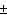 2.1.2Ремонт фасадов, облицованных керамической плиткой1. Работы по ремонту фасадов, облицованных керамической плиткой следует осуществлять в соответствии проектом, требованиями СП 70.13330.2012 «Несущие и ограждающие конструкции. Актуализированная редакция СНиП 3.03.01-87», СНиП 3.04.01-87 «Изоляционные и отделочные покрытия».2. Подготовительные работы включают: насечку кирпичных и бетонных поверхностей; заполнение швов раствором поверхности стен, выложенных в пустошовку (без насечки); очистка, промывка основания под облицовку, выравнивание слоем простой штукатурки без затирки поверхности.  3. Облицовка стен керамическими плитками выполняется по маякам по заранее подготовленным поверхностям. Деревянные поверхности при облицовке керамическими плитками обивают проволочной сеткой. Керамические плитки квадратной или прямоугольной формы устанавливают на цементный раствор состава 4. Облицовка начинается с разбивки и установки маяков и марок. Облицовку ведут горизонтальными рядами снизу вверх с соблюдением принятой перевязки швов и их ширины. Равномерность размеров швов обеспечивают с помощью калиброванных вспомогательных приспособлений, горизонтальность рядов - установкой плиток по шнуру. Швы между плитками заполняют и разделывают.5. При производстве облицовочных работ должны быть соблюдены требования: толщина клеящей прослойки из раствора – 7 (+8) мм, из мастики – 1(+1) мм; отклонения облицованной поверхности от вертикали и горизонтали не более 4 мм на этаж; неровности плоскости (при контроле двухметровой рейкой) не более 3 мм; отклонения ширины шва облицовки ± 0,5 мм.2.1.3Ремонт фасадов оштукатуренных.1. Работы на устройство штукатурных покрытий фасадов выполнять в соответствии с правилами производства и приемки работ согласно СНиП 3.03.01-87 «Несущие и ограждающие конструкции», СНиП 3.04.01-87 «Изоляционные и отделочные покрытия», ГОСТ 28013-98 Растворы строительные. Общие технические условия, СП 82-101-98 Свод правил на приготовление и применение растворов строительных.2. До начала работ по ремонту (устройству) штукатурных покрытий фасадов должны быть:- установлены крепежные устройства для водосточных труб;- тщательно очищены фасады зданий от пыли, грязи, жировых и битумных пятен, а также от выступающих солей;- произведена (при необходимости) на бетонных поверхностях, подлежащих оштукатуриванию, нарезка и насечка, огрунтовка семипроцентным раствором поливинилацетатной эмульсии, промывка десятипроцентным раствором технической соляной кислоты;- исправлены все обнаруженные дефекты и отклонения от допусков, установленных СП 70.13330.2012 «Несущие и ограждающие конструкции. Актуализированная редакция СНиП 3.03.01-87».3. Оштукатуривание поверхности наружных кирпичных стен фасадов состоит из следующих последовательных технологических операций, включающих: нанесение штукатурных растворов; разравнивание слоев намета; разделку лузг, уселков, рустов, углов, откосов и т.д.; нанесение накрывочного слоя; затирку накрывочного слоя. Оштукатуривание поверхности фасадов выполняется путем обрызга, нанесения одного слоя грунта и накрывочного слоя с последующим его разравниванием и затиркой при выполнении улучшенной штукатурки. Улучшенная и высококачественная штукатурка выполняется по маякам. При этом толщина маяков должна быть равна толщине штукатурного накрытия без накрывочного слоя.4. Размеры отклонений оштукатуренной поверхности должны соответствовать требованиям СНиП 3.04.01-87 «Изоляционные и отделочные покрытия» и быть не более при улучшенной штукатурке: Отклонения оштукатуренной поверхности от вертикали (мм/1 м) 2; допускаемая толщина однослойной штукатурки – 20 мм.2.1.4Ремонт балконов или лоджий..Работы на ремонт балконов или лоджий выполнять в соответствии с правилами производства и приемки работ согласно СНиП 3.03.01-87 «Несущие и ограждающие конструкции», СНиП 3.04.01-87 «Изоляционные и отделочные покрытия».2. Для устранения протечек через балконные устройства используется следующая технология производства ремонтных работ и их последовательность: удаляется при помощи отбойного молотка или скарпели непрочная цементная стяжка или цементный пол поверх балконной плиты, после чего теми же инструментами по ней делается насечка; расчищается устье стыка между балконной плитой и панелью стены от заполнения (раствора, пакли или др.) на глубину 40-45 мм; перед герметизацией расчищенная часть стыка между балконной плитой и панелью стены просушивается; в расчищенную полость стыка вводится полиизобутиленовая мастика; введенная в стык мастика уплотняется деревянной рейкой; по очищенной балконной плите укладывается металлическая тканая сетка; после укладки сетки по балконной плите устанавливаются маячные рейки, определяющие уклон и толщину слоя цементного пола; одновременно с устройством цементного пола по балконной плите тем же раствором поверх герметика зачеканивается стык между балконной плитой и панелью стены и делается гантель; производится железнение поверхности; закрепляется фартук из оцинкованной кровельной стали.3. Осуществление контроля при выполнении ремонтных работ следующих параметров: Толщина вновь устраиваемого по плите цементного пола не должна быть меньше 20 мм, а уклон поверхности его к горизонту - меньше 1/20. Превышение верхней отметки пола (у панели стены) над нижней (у свеса балкона) должно быть не менее 40 мм.2.2Ремонт крышиРемонт крыши2.2.1Ремонт крыш скатных – ремонт стропильной системы.1. Устройство стропильной системы и ремонт скатной крыши выполняют в соответствии с требованиями СНиП 12-01-2004  Организация строительства, СП 70.13330.2012 «Несущие и ограждающие конструкции. Актуализированная редакция СНиП 3.03.01-87»2. До начала ремонта стропильной системы следует выполнить следующие организационно-подготовительные мероприятия и работы: выполнить демонтаж элементов, потерявших несущую способность, пораженных гнилью, насекомыми и грибком, выполнить устройство карниза, монтаж вентиляционных стояков выше чердачного перекрытия и крыши.3. Установку элементов стропильной системы из наклонных стропил выполняют с разбивкой фронта работ на захватки в следующем порядке: устанавливают мауэрлаты и лежни; устанавливают стойки и коньковые прогоны; устанавливают стропильные ноги и подкосы; устанавливают обрешетку. Устройство стропильной системы разрешается производить только после приемки опорных конструкций.4. При ремонте стропильной системы осуществляется контроль следующих параметров: отклонение глубины врубок от проектной не более 2 мм, отклонения в расстояниях между центрами рабочих болтов относительно проектных для входных отверстий – не более 2 мм, для выходных отверстий – 5 мм, отклонение в расстояниях между центрами гвоздей со стороны забивки в гвоздевых соединениях – не более 2 мм.2.2.2Ремонт крыш скатных.1. Ремонт скатной крыши с ремонтом кровли выполняют в соответствии с проектным решением (при  наличии0  и требованиями СНиП 3.01.01-85* «Организация строительного производства», СП 70.13330.2012 «Несущие и ограждающие конструкции. Актуализированная редакция СНиП 3.03.01-87», ГОСТ 12.3.040-86 «Строительство. Работы кровельные и гидроизоляционные. Требования безопасности».2. Подготовительные работы включают: проверку соблюдения проектных уклонов скатов кровли; проверку правильности устройства обрешетки.3. При капитальном ремонте листовых кровель, предусматривающем сплошную или значительную смену кровельного покрытия, работы по заготовке или укладке кровельных картин выполняются теми же способами и приемами, что при устройстве новой кровли. Кровельные монтажные работы включают следующие операции: предварительное снятие старого кровельного покрытия, пришедшего в негодность покрытие карнизных свесов; укладку настенных желобов; устройство рядового покрытия (покрытие скатов крыши); покрытие разжелобков. При разборке кровли сначала разгибают или срезают гребневые фальцы, затем разъединяют лежачие. Ремонт карнизных свесов заключается в замене поврежденных участков новыми или в выпрямлении погнутых частей.  4. Выполненное из листовой стали кровельное покрытие должно удовлетворять следующим требованиям: иметь заданные уклоны; покрытие во всех соединениях должно быть плотным и водонепроницаемым, представлять собой поверхность без выпуклостей и впадин; листы кровельной стали должны прочно прикрепляться и плотно прилегать к обрешетке; при осмотре покрытия с кровли чердака не должно быть видно просветов; гребневые фальцы должны быть взаимно параллельными, одинаковыми по высоте и не иметь трещин. При приемке выполненных работ подлежит освидетельствованию актами скрытых работ: примыкание кровли к выступающим частям вентшахт, антенн, растяжек, стоек и т.п.; устройство кровли из листовой стали. Требования к качеству выполненных работ: неровность обрешетки не более 5 мм/1м.2.2.3Ремонт крыш с мягким наплавляемым покрытием1.Ремонт крыши с мягким наплавляемым покрытием с ремонтом кровли выполняют в соответствии с проектом и требованиями СНиП 3.01.01-85* «Организация строительного производства», СП 70.13330.2012 «Несущие и ограждающие конструкции. Актуализированная редакция СНиП 3.03.01-87», ГОСТ 12.3.040-86 «Строительство. Работы кровельные и гидроизоляционные. Требования безопасности».2. До начала работ по устройству рядового двухслойного рулонного ковра на битумной мастике должны быть выполнены следующие работы: очищено основание от мусора и отходов со спуском в контейнерах с крыши, с погрузкой в автотранспорт и вывозкой с территории строительства; выполнено обеспыливание и высушивание основания с помощью компрессора. До начала наклейки рулонного ковра необходимо проверить: качество устройства примыканий к водоприемным воронкам, анкерным устройствам; качество устройства примыканий к стене, трубам, вентшахтам, парапетам; качество устройства заплат на пробоинах, разрывах; качество ремонта просадочных мест кровельного покрытия, разрывов кровельного покрытия по стыкам между панелями.3. Рулонный ковер устраивают последовательно, наклеивая 2 слоя: в самых низких местах - в ендовах (при внутренних водостоках) или на карнизных свесах (при наружном сбросе воды); на примыканиях; на основных плоскостях. Оклейку скатов кровли выполнять двумя способами: при уклоне менее 15 % - параллельно коньку; при уклоне более 15 % - перпендикулярно коньку. Устройство ковра производится как с поочередной наклейкой каждого слоя, так и одновременно в несколько слоев.4. Контроль качества работ по устройству рулонных кровель включает контроль допускаемых отклонений: напуска полотнищ по длине - 20 мм, напуска полотнищ по ширине в нижних слоях - 10 мм, в верхних слоях - 10 мм. При приемочном контроле производится проверка качества выполненных работ с составлением актов освидетельствования скрытых работ: примыкания кровли к водоприемным воронкам; примыкания кровли к выступающим частям вентшахт, антенн, растяжек, стоек, парапетов; устройство слоя битумной мастики; устройство послойно двух слоев рубероидного ковра.2.3Ремонт внутридомовой инженерной системыРемонт внутридомовой инженерной системы2.3.1Ремонт внутридомовых инженерных систем водоснабжения (горячего и холодного водоснабжения)1. Ремонт внутренних систем водоснабжения выполняют в соответствии с проектом и требованиями СНиП 3.01.01-85* «Организация строительного производства», СНиП 3.01.01-85* «Организация строительного производства», СНиП 3.05.01-85 «Внутренние санитарно-технические системы», СП 40-102-2000 «Проектирование и монтаж трубопроводов систем водоснабжения и канализации из полимерных материалов».  2. До начала монтажа внутренних систем водоснабжения должны быть выполнены следующие работы: демонтаж инженерных систем, требующих замены; устроены опоры под трубопроводы, прокладываемые в подпольных каналах и технических подпольях; установлены закладные детали в строительных конструкциях в соответствии с рабочими чертежами водоснабжения для крепления оборудования и трубопроводов; пробиты и подготовлены отверстия, борозды, ниши и гнезда в фундаментах, стенах, перегородках, перекрытиях и покрытиях, необходимые для прокладки трубопроводов. До начала монтажа трубопроводов из пластмассовых труб должны быть смонтированы трубопроводы водоснабжения из стальных труб и закончены все электросварочные работы.  3. Последовательность выполнения работ при ремонте внутренних систем водоснабжения: прокладка трубопроводов с разметкой мест установки средств крепления, установкой средств крепления и крепление их к строительным конструкциям; установка и заделка гильз в соответствии с рабочей документацией в готовые отверстия в местах прохода трубопроводов в стенах, перегородках и перекрытиях; прокладка трубопроводов (магистралей, стояков и подводок) из готовых вертикальных или горизонтальных блоков, узлов или отдельных деталей на сварке с поддерживанием при электроприхватке, резьбе или фланцах; выверка и крепление трубопроводов.4. Допуски на изготовленные узлы и детали трубопроводов из стальных труб не должны превышать величин: перпендикулярности торцов отрезанных труб - не более 2°, длины заготовки детали ± 2 мм при длине до 1 м и ± 1 мм на каждый последующий метр, размеры заусенцев в отверстиях и на торцах отрезанных труб не более 0,5 мм, овальность труб в зоне гиба не более 10%, число ниток с неполной или сорванной резьбой не более 10%.2.3.2Ремонт внутридомовых систем водоотведения (канализации)1. Ремонт внутренних систем водоотведения выполняют в соответствии с проектом и требованиями СНиП 3.01.01-85* «Организация строительного производства», СНиП 3.01.0185* «Организация строительного производства», СНиП 3.05.01-85 «Внутренние санитарнотехнические системы», СП 40-107-2003 «Проектирование, монтаж и эксплуатация систем внутренней канализации из полипропиленовых труб», СП 30.13330.2012 «Внутренний водопровод и канализация зданий»2. До начала монтажа систем канализации должны быть выполнены следующие работы: установка в соответствии с рабочей документацией закладных деталей в строительных конструкциях для крепления оборудования и трубопроводов; обеспечение возможности включения электроинструментов, а также электросварочных аппаратов.3. Монтаж внутренних сетей канализации и водостоков выполняется с использованием отдельных труб и соединительных деталей с креплением их по месту. Монтаж трубопроводов следует вести по схеме «сверху вниз». Работы по монтажу трубопроводов систем внутренней канализации из чугунных и полимерных труб следует производить в последовательности: разметка мест установки креплений с учетом проектных уклонов, установка креплений (кронштейнов или подвесок с хомутами) со сверлением отверстий и заделкой цементным раствором или с помощью пристрелки монтажным пистолетом дюбельгвоздями, прокладка трубопроводов, выверка трубопроводов. По завершении монтажных работ должны быть выполнены испытания систем внутренней канализации с составлением акта. Испытания участков систем канализации, скрываемых при последующих работах, должны выполняться проливом воды до их закрытия с составлением акта освидетельствования скрытых работ.4. Выполняемые работы по ремонту внутридомовых систем водоотведения должны соответствовать требованиям проекта и обеспечивать герметичность системы.2.3.3Ремонт внутридомовых инженерных систем теплоснабжения1. Ремонт внутридомовых инженерных систем теплоснабжения выполняют в соответствии с проектом и требованиями СНиП 3.01.01-85* «Организация строительного производства», СНиП 3.01.01-85* «Организация строительного производства», СНиП 3.05.01-85 «Внутренние санитарно-технические системы», ГОСТ 31311-2005 «Приборы отопительные. Общие технические условия», СНиП 41-01-2003 «Отопление, вентиляция и кондиционирование», СП 73.13330.2012, СП 48.13330.2011, а также СП 40-108-2004, СП 41102-98, СП 41-109-2005, СНиП 12-03-2001, СНиП 12-04-2002.  2. До начала монтажа систем подрядчиком должны быть выполнены следующие работы: демонтаж системы отопления, подлежащей замене; устройство полов (или соответствующей подготовки) в местах установки отопительных приборов на подставках; устройство опор под трубопроводы, прокладываемые в подпольных каналах и технических подпольях; подготовка отверстий, борозд, ниш и гнезд в фундаментах, стенах, перегородках, перекрытиях и покрытиях, необходимых для прокладки трубопроводов; нанесение на внутренних и наружных стенах всех помещений вспомогательных отметок, равных проектным отметкам чистого пола плюс 500 мм; оштукатуривание (или облицовка) поверхностей стен и ниш в местах установки отопительных приборов, прокладки трубопроводов; установка в соответствии с рабочей документацией закладных деталей в строительных конструкциях для крепления и трубопроводов; обеспечение возможности включения электроинструментов, а также электросварочных аппаратов на расстоянии не более 50 м один от другого.2. Работы по монтажу трубопроводов систем отопления следует производить в последовательности: разметка мест установки креплений с учетом проектных уклонов, установка креплений (кронштейнов или подвесок с хомутами) со сверлением отверстий и заделкой цементным раствором или с помощью пристрелки монтажным пистолетом дюбельгвоздями; прокладка трубопроводов, крепление трубопроводов, установка радиаторов отопления. По завершении монтажных работ должны быть выполнены испытания систем отопления, индивидуальные испытания смонтированного оборудования, а также тепловое испытание систем отопления на равномерный прогрев отопительных приборов в соответствии с СП 73.13330.2012.3. Выполненные работы по устройству внутридомовых инженерных систем теплоснабжения контролируют на отсутствие изломов в соединениях; соответствие величины уклонов горизонтальных трубопроводов проектным требованиям; отсутствие отклонения стояков от вертикальности, превышающего нормативные требования; качество поверхности, точность установки, комплектность, надежность крепления отопительных приборов и отсутствие в них засоров; герметичность трубопроводов.2.3.4Ремонт внутридомовых инженерных систем электроснабжения1. Ремонт внутридомовых инженерных систем электроснабжения выполняют в соответствии с проектом и требованиями СНиП 3.01.01-85* «Организация строительного производства», СНиП 3.01.01-85* «Организация строительного производства», СНиП 3.05.06-85 «Электротехнические устройства», СП 31-110-2003 «Проектирование и монтаж электроустановок жилых и общественных зданий», ПУЭ, издание 6 и 7, ГОСТ 13109-07 «Электрическая энергия. Совместимость технических средств электромагнитная. Нормы качества электрической энергии в системах электроснабжения общего назначения», СП 52.13330.2011 «Естественное и искусственное освещение», СО 153-34.21.122-2003 «Инструкция по устройству молниезащиты зданий, сооружений и промышленных коммуникаций», СП 6.13130.2013 «Системы противопожарной защиты. Электрооборудование. Требования пожарной безопасности»; ГОСТ 30331.10-2001 «Заземляющие устройства и защитные проводники».2. Подготовительные работы включают проверку в соответствии с проектом наличие ниш в строительных конструкциях, выполненных при их изготовлении на ДСК или оставленных в стенах зданий. Электромонтажной организацией должны быть установлены конструкции под ВРУ и проложены в подливке пола пластмассовые трубы для ввода проводов или кабелей снизу.3. Электромонтажные работы выполняют в две стадии: на первой стадии производят установку закладных деталей и конструкций для крепления оборудования, подготовку участков трасс для прокладки линий электропроводки. Одновременно, за пределами монтажной зоны, проверяют качество материалов и изделий, проводят укрупнительную сборку отдельных узлов. При монтаже скрытых электропроводок в состав работ первой стадии входят прокладка кабелей (трубопроводов), установка распаечных коробок, прозвонка жил кабелей и соединение их в коробах. Выполнение работ первой стадии должно обеспечить возможность производства отделочных строительных работ; на второй стадии (после окончания отделочных работ), выполняют установку аппаратов, светильников. При монтаже открытых проводок - открытую прокладку кабелей по подготовленным трассам.  4. Электроустановки жилых зданий законченные монтажом подвергаются испытаниям и проверкам в соответствии с требованиями ПУЭ, ГОСТ Р 50571.16-99. "Электроустановки зданий. Часть 6. Испытания. Гл.61. Приемо-сдаточные испытания". В том числе осуществляется: визуальный осмотр, испытания непрерывности защитных проводников, включая проводники главной и дополнительной системы уравнения потенциалов; измерение сопротивления изоляции электроустановки; проверка защиты путем разделения цепей; измерение сопротивления изоляции пола и стен; проверка защиты, обеспечивающей автоматическое отключение источника питания; проверка полярности; испытание электрической прочности; проверка работоспособности.2.4Ремонт подвальных помещений, относящихся к общему имуществу в многоквартирном доме1. Работы по ремонту подвальных помещений выполнять в соответствии с правилами производства и приемки работ согласно СНиП 3.03.01-87 «Несущие и ограждающие конструкции», СНиП 3.04.01-87 «Изоляционные и отделочные покрытия», ГОСТ 28013-98 Растворы строительные. Общие технические условия, СП 82-101-98 Свод правил на приготовление и применение растворов строительных.2. До начала работ по ремонту подвальных помещений должны быть:- установлены крепежные устройства трубопроводов и иных инженерных коммуникаций в подвале;- тщательно очищены от пыли, грязи, жировых и битумных пятен, а также от выступающих солей стены, потолки и полы подвальных помещений;- произведена (при необходимости) на бетонных поверхностях, подлежащих оштукатуриванию, нарезка и насечка, огрунтовка семипроцентным раствором поливинилацетатной эмульсии, промывка десятипроцентным раствором технической соляной кислоты;- исправлены все обнаруженные дефекты и отклонения от допусков, установленных СП 70.13330.2012 «Несущие и ограждающие конструкции. Актуализированная редакция СНиП 3.03.01-87».3. Оштукатуривание поверхности стен подвалов (при необходимости данных работ) состоит из следующих последовательных технологических операций, включающих: нанесение штукатурных растворов; разравнивание слоев намета; разделку лузг, уселков, рустов, углов, откосов и т.д.; нанесение накрывочного слоя; затирку накрывочного слоя. Оштукатуривание поверхности стен выполняется путем обрызга, нанесения одного слоя грунта и накрывочного слоя с последующим его разравниванием и затиркой при выполнении улучшенной штукатурки. Улучшенная и высококачественная штукатурка выполняется по маякам. При этом толщина маяков должна быть равна толщине штукатурного накрытия без накрывочного слоя.4. Размеры отклонений оштукатуренной поверхности должны соответствовать требованиям СНиП 3.04.01-87 «Изоляционные и отделочные покрытия» и быть не более при улучшенной штукатурке: Отклонения оштукатуренной поверхности от вертикали (мм/1 м) 2; допускаемая толщина однослойной штукатурки – 20 мм.5. При необходимости также производят заделку (ремонт заделки) рустов плит перекрытия.6. После проведения ремонтных работ поверхности стен и потолков, заделки мест прохождения через перекрытия и стены инженерных коммуникаций необходимо окрасить поверхности стен и потолков подвальных помещений.2.5Ремонт фундаментов1. Работы по ремонту фундаментов выполнять в соответствии с правилами производства и приемки работ согласно СНиП 3.03.01-87 «Несущие и ограждающие конструкции», СНиП 3.04.01-87 «Изоляционные и отделочные покрытия», ГОСТ 28013-98 Растворы строительные. Общие технические условия, СП 82-101-98 Свод правил на приготовление и применение растворов строительных, СП 45.13330.2012 Земляные сооружения, основания и фундаменты. Актуализированная редакция СНиП 3.02.01-87, СП 50-101-2004 Проектирование и устройство оснований и фундаментов зданий и сооружений, СП20.13330.2011 Нагрузки и воздействия. Актуализированная редакция СНиП 2.01.07-85*, СП 22.13330.2011 Основания зданий и сооружений. Актуализированная редакция СНиП 2.02.01-83*.  2. Ремонт фундаментов допускаются только при наличии утвержденного проекта.3. При ремонте или кладке новых фундаментов грунты с недостаточной несущей способностью должны быть предварительно уплотнены путем втрамбовывания слоя щебня или гравия или усилены путем искусственного их закрепления.4. Для ремонта (укрепление выпадающих камней, замена участков фундаментов) должны применяться каменные материалы и растворы в соответствии с ГОСТом.5. Отрытие траншей, котлованов и шурфов для выполнения работ по усилению оснований и ремонту фундаментов допускается лишь после выполнения всех работ по временному креплению и вывешиванию стен в соответствии с проектом. При отрытии котлована, а также после разборки старого фундамента грунт в основании должен быть проверен для установления его соответствия проектным и изыскательским данным. Результаты проверки должны быть оформлены актом.6. Укрепление старых фундаментов выполняется следующими методами:- методом цементации;- методом химизации;- методом укрепления выпадающих камней; - методом укрепления обоймами.7. При следах намокания, влаге необходимо восстановить гидроизоляцию фундамента в соответствии с проектом.8. При приемке работ по ремонту фундаментов зданий должны быть проверены:а) соответствие проекту качества грунтов, глубины заложения фундаментов, их размеров и конфигурации укладываемых разгрузочных металлических балок;б) соответствие проекту качества материалов, использованных для кладки и гидроизоляции;в) качество выполненных работ; наличие перевязки швов существующей и новой кладки; правильность устройства гидроизоляции и осадочных швов; плотность обратной засыпки земли и правильность выполнения водоотводных устройств (отмосток, тротуаров, дренажа и т.п.).При приемке работ должны быть предъявлены акты на скрытые работы и журнал производства работ, подтверждающие правильность выполненных работ и соответствие их проектным данным.3.Требование к календарному плану работ (услуг) Работы должны проводится в соответствии с прилагаемым к договору подряда календарным планом. № п/пУсловиеОписание условия121ЗаказчикНекоммерческая организация «Фонд капитального ремонта многоквартирных домов Владимирской области» (Фонд капитального ремонта ВО) 2Предмет договораПредметом договора является выполнение работ и (или) оказание услуг исполнителем по капитальному ремонту общего имущества многоквартирных домов.Выполнение работ по капитальному ремонту общего имущества многоквартирных домов включает в себя следующий состав работ (услуг):- ремонт внутридомовых инженерных систем электро-, тепло-, газо-, водоснабжения, водоотведения; - ремонт или замену лифтового оборудования, признанного непригодным для эксплуатации, ремонт лифтовых шахт;- ремонт крыши;- ремонт подвальных помещений, относящихся к общему имуществу в многоквартирном доме;- ремонт фасада;- ремонт фундамента многоквартирного дома. Работы (услуги) будут выполняться (оказываться) исполнителем в отношении объектов, указанных в ориентировочном адресном перечне, размещенном на сайте в информационно-коммуникационной сети «Интернет» по адресу:  www.jkx.avo.ru или www.fondkr33.ru3Цена договораФиксированная. Определяется по итогам проведения электронного аукциона.Не может превышать начальную (максимальную) цену договора, указанную в документации о проведении электронного аукциона и извещении о проведении электронного аукциона.Цена договора может быть увеличена по соглашению сторон в ходе его исполнения, но не более чем на 10 процентов в связи с пропорциональным увеличением объема выполнения работ (услуг). Цена договора может быть снижена по соглашению сторон при уменьшении предусмотренных договором об оказании услуг объемов работ (услуг). В случае, если Подрядчик не является плательщиком НДС, то стоимость договора подлежит снижению на размер НДС.     В случае снижения Подрядчиком стоимости работ по результатам конкурса, стоимость выполненных работ пересчитывается с учетом коэффициента снижения цены, предложенной Подрядчиком. 4Порядок и сроки оплаты работ (услуг)    Расчет за выполненные работы производится на основании  акта о приемке выполненных работ (форма № КС-2), справки о стоимости выполненных работ и затрат (форма № КС-3).При этом часть стоимости работ за счет средств собственников, формирующих фонд капитального ремонта на счете регионального оператора, выплачивается Заказчиком после подписания акта о приемке выполненных работ по форме, установленной Заказчиком. Оставшаяся часть стоимости работ, за счет средств государственной и муниципальной поддержки капитального ремонта, выплачивается Заказчиком после перечисления соответствующих денежных средств на его счет.5Порядок и сроки выполнения работ (оказания услуг)Порядок и сроки выполнения работ (оказания услуг) устанавливаются Заказчиком в документации о проведении электронного аукциона.6Порядок и сроки приемки выполненных работ (оказанных услуг)1. Порядок и сроки приемки выполненных работ (оказанных услуг) устанавливаются Заказчиком в документации о проведении электронного аукциона.2. Для проверки соответствия качества и объемов выполненных работ (оказанных услуг), установленных договором, Заказчик вправе привлекать независимых экспертов.7Место выполнения работ (оказания услуг)Место выполнения работ (оказания услуг) устанавливается Заказчиком в документации о проведении электронного аукциона в пределах    Владимирской области.8Обеспечение исполнения договораИсполнение договора обеспечивается:а) банковской гарантией, выданной банком, включенным в перечень банков, отвечающих установленным требованиям для принятия банковских гарантий в целях налогообложения, предусмотренный статьей 74.1 Налогового кодекса Российской Федерации (далее - банковская гарантия);б) обеспечительным платежом.Способ обеспечения исполнения договора определяется участником электронного аукциона, с которым заключается такой договор, самостоятельно из указанных в пункте 1 способов. Размер обеспечения исполнения договора об оказании услуг указываются в извещении о проведении электронного аукциона.Размер обеспечения исполнения договора не может превышать 30 (тридцати) процентов начальной (максимальной) цены договора, указанной в извещении о проведении электронного аукциона.Обеспечение исполнения договора может быть установлено в размере, превышающем в 1,5 раза размер обеспечения его исполнения, указанный в документации о проведении электронного аукциона, но не менее чем в размере аванса (если договором об оказании услуг предусмотрена выплата аванса), в случае если при проведении электронного аукциона участником закупки, с которым заключается договор об оказании услуг, предложена цена, которая на 25 и более процентов ниже начальной (максимальной) цены договора.Банковская гарантия оформляется в письменной форме на бумажном носителе или в форме электронного документа, подписанного усиленной неквалифицированной электронной подписью лица, имеющего право действовать от имени банка (далее - гарант), на условиях, определенных гражданским законодательством, и должна соответствовать следующим требованиям:а) быть безотзывной;б) максимальное отношение совокупной суммы кредитных требований банка к одному заемщику или группе связанных заемщиков к собственным средствам (капиталам) банка не должно превышать 25 (двадцати пяти) процентов, установленных Инструкцией Центрального Банка Российской Федерации;в) банковская гарантия должна быть выдана банком, имеющим действующую лицензию Центрального Банка Российской Федерации;г) требование к банковской гарантии может быть предъявлено гаранту для выплаты суммы обеспечения исполнения обязательств по решению Заказчика в случае неисполнения участником электронного аукциона своих обязательств по договору об оказании услуг и (или) в случае расторжения договора об оказании услуг;д) срок действия банковской гарантии должен превышать срок выполнения работ по договору об оказании услуг не менее чем на 60 дней.В документации о проведении электронного аукциона Заказчиком могут быть установлены дополнительные требования к обеспечению исполнения договора.9Гарантийный срокУсловия о гарантийном сроке определяются Заказчиком в документации о проведении электронного аукциона.Срок предоставления гарантий на оказанные услуги и (или) выполненные работы не может быть менее 5 лет со дня подписания соответствующего акта о приемке оказанных услуг и (или) выполненных работ.10Ответственность Заказчика и исполнителя     Сторона несет ответственность за убытки, причиненные другой Стороне неисполнением или ненадлежащим исполнением обязательств по настоящему Договору.       Подрядчик при выполнении обязательств по Договору несет материальную ответственность за повреждение (по вине Подрядчика) принятых Заказчиком работ и причинение ущерба имуществу Заказчика (включая третьих лиц),  и обязан возмещать Заказчику и третьим лицам стоимость причиненного ущерба, либо устранить ущерб собственными силами. Факт повреждений работ, причинения ущерба и размер ущерба, подлежащего возмещению, устанавливаются двухсторонним Актом или, при наличии третьих лиц, трехсторонним Актом.     Подрядчик несет ответственность перед Заказчиком за надлежащее исполнение работ по настоящему Договору привлеченными им субподрядчиками, за координацию их деятельности и соблюдением ими сроков производства работ.     Подрядчик обязан возместить в полном объеме убытки, связанные с наложением на Заказчика экономических санкций за нарушение норм и правил ведения работ, причиненные по вине Подрядчика.    Подрядчик обязан возместить все убытки в полном объеме, связанные  с наложением на Заказчика экономических санкций, в связи с нарушением порядка привлечения иностранной рабочей силы, возникшие по вине Подрядчика.   Если Подрядчик не уведомил Заказчика под роспись в течение одного рабочего дня о наличии обстоятельств, вызванных действиями Заказчика и препятствующих завершению всех работ или отдельного их этапа в срок, предусмотренный Договором, то вина за нарушение сроков выполнения работ целиком ложится на Подрядчика и, при возникновении спора, он не вправе ссылаться на такие обстоятельства, как уважительные причины нарушения сроков выполнения работ.    В случае нарушения срока выполнения работ Подрядчик обязан уплатить неустойку в размере 0,5% от стоимости не выполненных в срок и не сданных Заказчику работ за каждый день просрочки. Заказчик так же имеет право заключить договор по разработке проектно-сметной документации с другой организацией. Уплата неустойки может быть произведена посредством удержания Заказчиком части стоимости выполненных работ, подлежащей выплате Подрядчику, в размере неустойки.    В случае нарушения срока оплаты выполненных работ Заказчик обязан уплатить неустойку в размере 0,1% от суммы просроченного платежа за каждый день просрочки. Заказчик считается просрочившим оплату в случае нарушения им срока окончательного расчета, указанного в пункте 3.2. настоящего Договора.11Порядок заключения договораДоговор об оказании услуг заключается Заказчиком в соответствии с Гражданским кодексом Российской Федерации и Положением о привлечении специализированной некоммерческой организацией, осуществляющей деятельность, направленную на обеспечение проведения капитального ремонта общего имущества в многоквартирных домах, подрядных организаций для оказания услуг и (или) выполнения работ по капитальному ремонту общего имуществ в многоквартирном доме, утвержденном постановлением Правительства Российской Федерации от 1 июля 2016 г. № 615 (далее – Положение).Порядок заключения договора определяются Заказчиком в документации о проведении электронного аукциона.Договор об оказании услуг не может быть заключен ранее чем через 10 (десять) дней и позднее чем через 20 (двадцать) дней со дня размещения на официальном сайте, указанном в извещении о проведении электронного аукциона, протокола проведения электронного аукциона, протокола рассмотрения единственной заявки на участие в электронном аукционе.Договор может быть заключен путем подписания экземпляров документа на бумажном носителе или путем обмена электронными документами, подписанными Заказчиком и исполнителем электронной цифровой подписью, в соответствии с регламентом деятельности электронной площадки. 12Другие существенные условияПредмет договора, место проведения работ (услуг), сроки выполнения работ (услуг), продолжительность этапов выполнения работ (услуг), виды работ (услуг) не могут изменяться в ходе его исполнения.При исполнении договора не допускается перемена подрядчика, за исключением случаев, если новый подрядчик является правопреемником подрядчика по договору вследствие реорганизации юридического лица в порядке, предусмотренном законодательством Российской Федерации.Расторжение договора допускается:а) по соглашению сторон;б) по инициативе Заказчика, в том числе в виде одностороннего расторжения договора, или подрядной организации (основания такого расторжения устанавливаются в документации о проведении электронного аукциона);в) по решению суда по основаниям, предусмотренным законодательством Российской Федерации.Заказчик вправе расторгнуть договор в одностороннем порядке в следующих случаях: - задержки Подрядчиком  начала  выполнения работ более  чем  на  три недели по его вине;- нарушения Подрядчиком сроков выполнения работ, влекущего увеличение  сроков окончания работ более чем на три недели;- несоблюдения Подрядчиком требований, предъявляемых к качеству работ;- аннулирование у Подрядчика допуска на строительную деятельность, вынесение других актов государственных органов в рамках действующего законодательства,  лишающих Подрядчика права на производство работ;- в других случаях, предусмотренных действующим законодательством.- нарушение срока замены банковской гарантии, установленного договором об оказании услуг, при отзыве лицензии, банкротстве или ликвидации банка-гаранта более чем на 2 (два) рабочих дня;- выявление Заказчиком после заключения договора об оказании услуг факта недействительности представленной подрядной организацией банковской гарантии (представление поддельных документов, получение от банка-гаранта опровержения выдачи банковской гарантии подрядной организации в письменной форме).№ п/пФамилия, имя, отчество работникаОбразованиеДолжностьСтаж работы в данной или аналогичной должности, летНаличие необходимых сертификатов, лицензий, наличие удостоверений по соответствующим допускам123456№ п/пКод ОКТМО муниципального районаНаименование муниципального районаАдрес многоквартирного дома117 720 000город Гусь-Хрустальныйг Гусь-Хрустальный пер Гражданский д.22/2217 720 000город Гусь-Хрустальныйг Гусь-Хрустальный ул Добролюбова д.8317 720 000город Гусь-Хрустальныйг Гусь-Хрустальный ул Карла Маркса д.23417 720 000город Гусь-Хрустальныйг Гусь-Хрустальный ул Карла Маркса д.25517 720 000город Гусь-Хрустальныйг Гусь-Хрустальный ул Красных Партизан д.61617 720 000город Гусь-Хрустальныйг Гусь-Хрустальный ул Красных Партизан д.72/29717 720 000город Гусь-Хрустальныйг Гусь-Хрустальный ул Ломоносова д.2а/8а817 720 000город Гусь-Хрустальныйг Гусь-Хрустальный ул Маяковского д.2а917 720 000город Гусь-Хрустальныйг Гусь-Хрустальный ул Микрорайон д.201017 720 000город Гусь-Хрустальныйг Гусь-Хрустальный ул Микрорайон д.291117 720 000город Гусь-Хрустальныйг Гусь-Хрустальный ул Минская д.31217 720 000город Гусь-Хрустальныйг Гусь-Хрустальный ул Мира д.91317 720 000город Гусь-Хрустальныйг Гусь-Хрустальный ул Муравьева Апостола д.71417 720 000город Гусь-Хрустальныйг Гусь-Хрустальный ул Осьмого д.121517 720 000город Гусь-Хрустальныйп Новый ул Ленина д.161617 720 000город Гусь-Хрустальныйг Гусь-Хрустальный пр-т 50 лет Советской Власти д.301717 720 000город Гусь-Хрустальныйг Гусь-Хрустальный пр-т 50 лет Советской Власти д.30а1817 720 000город Гусь-Хрустальныйг Гусь-Хрустальный пр-т Теплицкий д.41917 720 000город Гусь-Хрустальныйг Гусь-Хрустальный пр-т Теплицкий д.172017 720 000город Гусь-Хрустальныйг Гусь-Хрустальный ул Торфяная д.42117 720 000город Гусь-Хрустальныйг Гусь-Хрустальный ул Фрезерная д.32217 725 000Город Ковровг Ковров ул 19 Партсъезда д.102317 725 000Город Ковровг Ковров ул 19 Партсъезда д.42417 725 000Город Ковровг Ковров ул 19 Партсъезда д.62517 725 000Город Ковровг Ковров ул 19 Партсъезда д.72617 725 000Город Ковровг Ковров пр-д Брюсова д. 22717 725 000Город Ковровг Ковров ул Волго-Донская д.62817 725 000Город Ковровг Ковров ул Генералова д.902917 725 000Город Ковровг Ковров ул Запольная д.303017 725 000Город Ковровг Ковров ул Зои Космодемьянской д.7 корп. 23117 725 000Город Ковровг Ковров ул Комиссарова д.103217 725 000Город Ковровг Ковров ул Кузнечная д.6А3317 725 000Город Ковровг Ковров пр-кт Ленина д.273417 725 000Город Ковровг Ковров пр-кт Ленина д.423517 725 000Город Ковровг Ковров пр-кт Ленина д.93617 725 000Город Ковровг Ковров ул Лопатина д.703717 725 000Город Ковровг Ковров ул МОПРа д.293817 725 000Город Ковровг Ковров ул МОПРа д.333917 725 000Город Ковровг Ковров ул МОПРа д.354017 725 000Город Ковровг Ковров ул Набережная д.194117 725 000Город Ковровг Ковров ул Пугачева д.234217 725 000Город Ковровг Ковров ул Ранжева д.114317 725 000Город Ковровг Ковров ул Рунова д.364417 725 000Город Ковровг Ковров ул Сосновая д.144517 725 000Город Ковровг Ковров ул Сосновая д.284617 725 000Город Ковровг Ковров ул Сосновая д.64717 725 000Город Ковровг Ковров ул Социалистическая д.4а4817 725 000Город Ковровг Ковров ул Социалистическая д.64917 725 000Город Ковровг Ковров ул Туманова д.145017 725 000Город Ковровг Ковров ул Туманова д.205117 725 000Город Ковровг Ковров ул Туманова д.45217 725 000Город Ковровг Ковров ул Туманова д.65317 725 000Город Ковровг Ковров ул Туманова д.85417 725 000Город Ковровг Ковров ул Фрунзе д.135517 735 000округ Муромг Муром ул 30 лет Победы д.25617 735 000округ Муромг Муром ул 30 лет Победы д.45717 735 000округ Муромг Муром ул 30 лет Победы д.95817 735 000округ Муромг Муром ул 30 лет Победы д.115917 735 000округ Муромг Муром ул Амосова, 506017 735 000округ Муромг Муром ул Артема д.1А6117 735 000округ Муромг Муром ул Войкова д.2Б6217 735 000округ Муромг Муром ул Войкова д.2В6317 735 000округ Муромг Муром ул Войкова д.96417 735 000округ Муромг Муром ул Дзержинского д.2А6517 735 000округ Муромг Муром ул Заводская д.16617 735 000округ Муромг Муром ул Заводская д.36717 735 000округ Муромг Муром ул Кирова д.176817 735 000округ Муромг Муром ул Кленовая д.3 корп.26917 735 000округ Муромг Муром ул Кленовая д.327017 735 000округ Муромг Муром ул Ковровская д.17117 735 000округ Муромг Муром ул Ковровская д.37217 735 000округ Муромг Муром ул Ковровская д.57317 735 000округ Муромг Муром ул Коммунистическая д.367417 735 000округ Муромг Муром пр-д Кооперативный д.17517 735 000округ Муромг Муром ул Красногвардейская д.10А7617 735 000округ Муромг Муром ул Куликова д.137717 735 000округ Муромг Муром ул Куликова д.197817 735 000округ Муромг Муром ул Куликова д.237917 735 000округ Муромг Муром ул Лаврентьева д.78017 735 000округ Муромг Муром ул Лаврентьева д.98117 735 000округ Муромг Муром ул Лакина д.548217 735 000округ Муромг Муром ул Лакина д.838317 735 000округ Муромг Муром ул Ленинградская д.28417 735 000округ Муромг Муром ул Ленинградская д.228517 735 000округ Муромг Муром ул Льва Толстого д.978617 735 000округ Муромп Механизаторов д.538717 735 000округ Муромп Механизаторов д.488817 735 000округ Муромг Муром ул Мичуринская д.138917 735 000округ Муромг Муром ул Мичуринская д.159017 735 000округ Муромг Муром ул Мичуринская д.179117 735 000округ Муромг Муром ул Московская д.649217 735 000округ Муромг Муром ул Московская д.859317 735 000округ Муромг Муром ул Московская д.1169417 735 000округ Муромп Муромский ул Северная д.79517 735 000округ Муромг Муром ул Пролетарская д.59617 735 000округ Муромг Муром ул Пролетарская д.379717 735 000округ Муромг Муром ул Пролетарская д.609817 735 000округ Муромг Муром ш Радиозаводское д.329917 735 000округ Муромг Муром ул Серова д.4010117 735 000округ Муромг Муром ул Советская д.4510217 735 000округ Муромг Муром п Фабрики им П.Л.Войкова д.2310317 735 000округ Муромг Муром ул Южная д.210417 735 000округ Муромг Муром ул Южная д.1010517 737 000ЗАТО г. Радужныйг Радужный кв-л 1-й д.110617 737 000ЗАТО г. Радужныйг Радужный кв-л 1-й д.210717 737 000ЗАТО г. Радужныйг Радужный кв-л 1-й д.310817 737 000ЗАТО г. Радужныйг Радужный кв-л 1-й д.510917 737 000ЗАТО г. Радужныйг Радужный кв-л 1-й д.711017 701 000Город Владимирг Владимир 1-й Коллективный проезд д.311117 701 000Город Владимирг Владимир 1-й Коллективный проезд д.511217 701 000Город Владимирг Владимир ул 1-я Пионерская д.5511317 701 000Город Владимирг Владимир ул 1-я Пионерская д.8811417 701 000Город Владимирг Владимир 2-й Коллективный проезд д.111517 701 000Город Владимирг Владимир 2-й Коллективный проезд д.311617 701 000Город Владимирг Владимир 2-й Коллективный проезд д.3А11717 701 000Город Владимирг Владимир 2-й Коллективный проезд д.411817 701 000Город Владимирг Владимир пр-д Западный д.1211917 701 000Город Владимирг Владимир пр-д Чайковского д.512017 701 000Город Владимирг Владимир пр-д Чайковского д.712117 701 000Город Владимирг Владимир пр-д Чайковского д.912217 701 000Город Владимирг Владимир пр-кт Ленина д.912317 701 000Город Владимирг Владимир пр-кт Строителей д.2312417 701 000Город Владимирг Владимир Стрелецкий городок д.5112517 701 000Город Владимирг Владимир ул Горького д.73-а12617 701 000Город Владимирг Владимир ул Мира д.2812717 701 000Город Владимирг Владимир ул Стасова д.3812817 701 000Город Владимирг Владимир ул Стасова д.4012917 701 000Город Владимирг Владимир ул Стасова д.4213017 701 000Город Владимирг Владимир ул Алябьева д.11/2413117 701 000Город Владимирг Владимир ул Алябьева д.1313217 701 000Город Владимирг Владимир ул Алябьева д.14/1313317 701 000Город Владимирг Владимир ул Алябьева д.2313417 701 000Город Владимирг Владимир ул Алябьева д.313517 701 000Город Владимирг Владимир ул Асаткина д.1813617 701 000Город Владимирг Владимир ул Асаткина д.1913717 701 000Город Владимирг Владимир ул Асаткина д.2613817 701 000Город Владимирг Владимир ул Березина д.513917 701 000Город Владимирг Владимир ул Большая Нижегородская д.107а14017 701 000Город Владимирг Владимир ул Большая Нижегородская д.11914117 701 000Город Владимирг Владимир ул Горького д.3814217 701 000Город Владимирг Владимир ул Горького д.6514317 701 000Город Владимирг Владимир ул Горького д.7114417 701 000Город Владимирг Владимир ул Горького д.7314517 701 000Город Владимирг Владимир ул Горького д.7514617 701 000Город Владимирг Владимир ул Грибоедова д.6/8814717 701 000Город Владимирг Владимир ул Даргомыжского д.214817 701 000Город Владимирг Владимир ул Даргомыжского д.814917 701 000Город Владимирг Владимир ул Дворянская д.1315017 701 000Город Владимирг Владимир ул Диктора Левитана д.51-а15117 701 000Город Владимирг Владимир ул Каманина д.3715217 701 000Город Владимирг Владимир ул Кирова д.1215317 701 000Город Владимирг Владимир ул Кирова д.1615417 701 000Город Владимирг Владимир ул Краснознаменная д.415517 701 000Город Владимирг Владимир ул Лермонтова д.13/215617 701 000Город Владимирг Владимир ул Лермонтова д.1915717 701 000Город Владимирг Владимир ул Лермонтова д.30-б15817 701 000Город Владимирг Владимир ул Лермонтова д.30-в15917 701 000Город Владимирг Владимир ул Лесная д.216017 701 000Город Владимирг Владимир ул Луначарского д.1816117 701 000Город Владимирг Владимир ул Луначарского д.2816217 701 000Город Владимирг Владимир ул Луначарского д.2916317 701 000Город Владимирг Владимир ул Луначарского д.3116417 701 000Город Владимирг Владимир ул Луначарского д.3316517 701 000Город Владимирг Владимир ул Луначарского д.4316617 701 000Город Владимирг Владимир ул Мира д.2316717 701 000Город Владимирг Владимир ул Мира д.4516817 701 000Город Владимирг Владимир ул Мира д.7616917 701 000Город Владимирг Владимир ул Мира д.8217017 701 000Город Владимирг Владимир ул Мира д.86/1117117 701 000Город Владимирг Владимир ул Мира д.9017217 701 000Город Владимирг Владимир ул Мира д.9217317 701 000Город Владимирг Владимир ул Молодежная д.517417 701 000Город Владимирг Владимир ул МОПРа д.14-а17517 701 000Город Владимирг Владимир ул Народная д.1-а17617 701 000Город Владимирг Владимир ул Никитина д.317717 701 000Город Владимирг Владимир ул Никитская д. 25  17817 701 000Город Владимирг Владимир ул Ново-Ямская д.1017917 701 000Город Владимирг Владимир ул Ново-Ямская д.1618017 701 000Город Владимирг Владимир ул Офицерская д.118117 701 000Город Владимирг Владимир ул Пичугина д.1/218217 701 000Город Владимирг Владимир ул Пичугина д.318317 701 000Город Владимирг Владимир ул Разина д.2-а18417 701 000Город Владимирг Владимир ул Разина д.518517 701 000Город Владимирг Владимир ул Садовая д.1018617 701 000Город Владимирг Владимир ул Стасова д.15/1218717 701 000Город Владимирг Владимир ул Стасова д.2518817 701 000Город Владимирг Владимир ул Стрелецкая д.118917 701 000Город Владимирг Владимир ул Строителей д.219017 701 000Город Владимирг Владимир ул Строителей д.619117 701 000Город Владимирг Владимир ул Строителей д.819217 701 000Город Владимирг Владимир ул Суздальская д.419317 701 000Город Владимирг Владимир ул Суздальская д.619417 701 000Город Владимирг Владимир ул Сурикова д.10/3419517 701 000Город Владимирг Владимир ул Сурикова д.13/2719617 701 000Город Владимирг Владимир ул Сурикова д.219717 701 000Город Владимирг Владимир ул Сурикова д.319817 701 000Город Владимирг Владимир ул Сурикова д.619917 701 000Город Владимирг Владимир ул Труда д.1420017 701 000Город Владимирг Владимир ул Труда д.1620117 701 000Город Владимирг Владимир ул Труда д.16-а20217 701 000Город Владимирг Владимир ул Труда д.2120317 701 000Город Владимирг Владимир ул Труда д.2420417 701 000Город Владимирг Владимир ул Усти-на-Лабе д.1520517 701 000Город Владимирг Владимир ул Усти-на-Лабе д.2-а20617 701 000Город Владимирг Владимир ул Усти-на-Лабе д.32/1620717 701 000Город Владимирг Владимир ул Усти-на-Лабе д.4-а20817 701 000Город Владимирг Владимир ул Усти-на-Лабе д.5-а20917 701 000Город Владимирг Владимир ул Усти-на-Лабе д.5-в21017 701 000Город Владимирг Владимир ул Усти-на-Лабе д.5-г21117 701 000Город Владимирг Владимир ул Усти-на-Лабе д.7-а21217 701 000Город Владимирг Владимир ул Усти-на-Лабе д.7-б21317 701 000Город Владимирг Владимир ул Фейгина д.1321417 701 000Город Владимирг Владимир ул Фейгина д.13-а21517 701 000Город Владимирг Владимир ул Фейгина д.8/2621617 701 000Город Владимирг Владимир ул Хирурга Орлова д.6-а21717 701 000Город Владимирг Владимир ул Чайковского д.10/1121817 701 000Город Владимирг Владимир ул Чайковского д.1721917 701 000Город Владимирг Владимир ул Чайковского д.2122017 701 000Город Владимирг Владимир ул Чайковского д.2622117 701 000Город Владимирг Владимир ул Чайковского д.922217 701 000Город Владимирг Владимир ул Элеваторная д.14-б22317 701 000Город Владимирг Владимир ул Элеваторная д.1622417 701 000Город Владимирг Владимир ул Юбилейная д.6222517 701 000Город Владимирг Владимир ул Юбилейная д.6422617 701 000Город Владимирмкр Пиганово ул Центральная д.222717 701 000Город Владимирмкр Энергетик ул Энергетиков д.1Б22817 605 101Город Александровг Александров ул Ануфриева  д.522917 605 101Город Александровг Александров ул Гагарина д.9 корп. 223017 605 101Город Александровг Александров ул Институтская д.1223117 605 101Город Александровг Александров ул Вокзальный пер, 523217 605 101Город Александровг Александров ул Геологов д.423317 605 101Город Александровг Александров ул Институтская д.1523417 605 101Город Александровг Александров ул Королева д.723517 605 101Город Александровг Александров ул Коссович д.323617 605 101Город Александровг Александров ул Коссович д.523717 605 101Город Александровг Александров ул Красный пер, 323817 605 101Город Александровг Александров ул Лермонтова д.1623917 605 101Город Александровг Александров ул Октябрьская д.14 корп. 224017 605 101Город Александровг Александров ул П.Топоркова д.324117 605 101Город Александровг Александров ул Радио д.324217 605 101Город Александровг Александров ул Королева д.9 корп.124317 605 101Город Александровг Александров ул Терешковой д.224417 605 404Андреевское спп Майский ул Новая д.2324517 605 152Поселок Балакиревоп Балакирево кв-л Юго-Западный д.324617 605 152Поселок Балакиревоп Балакирево кв-л Юго-Западный д.524717 605 152Поселок Балакиревоп Балакирево кв-л Юго-Западный д.1224817 605 152Поселок Балакиревоп Балакирево ул Вокзальная д.1324917 605 468Следневское с/пд Следнево кв-л Октябрьский д.125017 605 448Краснопламенское с/пд Лисавы ул Центральная д.225117 605 105Город Карабановог Карабаново ул Маяковского д.925217 605 105Город Карабановог Карабаново ул Мира д.825317 605 105Город Карабановог Карабаново ул Мира д.2225417 605 105Город Карабановог Карабаново ул Первомайская пл д.425517 605 105Город Карабановог Карабаново ул Садовая д.525617 605 108Город Струниног Струнино кв-л Дубки д.1125717 605 108Город Струниног Струнино кв-л Дубки д.1725817 615 412Денисовское с/пп Чулково ул Производственная д.525917 615 412Денисовское с/пп Пролетарский ул Новофабричная д.2426017 615 436Фоминское с/пс Фоминки ул Совхозная д.926117 615 436Фоминское с/пс Фоминки ул Чекунова д.226217 615 101Город Гороховецг Гороховец ул Кирова д.726317 615 101Город Гороховецг Гороховец ул Кирова д.826417 615 101Город Гороховецг Гороховец ул Ленина д.726517 615 101Город Гороховецг Гороховец ул Ленина д.1326617 615 101Город Гороховецг Гороховец ул Ленина д.1526717 615 101Город Гороховецг Гороховец ул Льва Толстого д.4826817 615 101Город Гороховецг Гороховец ул Мира д.1026917 620 435Поселок Золотковоп Золотково ул Ломоносова д.1727017 620 115Город Курловог Курлово ул Советская д.227117 620 458Поселок Мезиновскийп Мезиновский ул Строительная д.4427217 625 101Город Камешковог Камешково ул Молодежная д.1127317 625 101Город Камешковог Камешково ул Дорофеичева д.1727417 625 404Брызгаловское с/пп им К.Маркса ул Лесная д.1227517 625 404Брызгаловское с/пп Новки ул Ильича д.4327617 625 428Сергеихинское с/пд Сергеиха ул Фрунзе д.6727717 625 412Второвское с/пп Мирный ул Центральная д.2А27817 625 412Второвское с/пс Горки ул Колхозная д.2027917 625 408Вахромеевское с/пп им М.Горького ул.Морозова д.628017 625 408Вахромеевское с/пп Красина ул.Рабочая д.728117 640 101Город Кольчугиног Кольчугино ул 3 Интернационала д.6428217 640 101Город Кольчугиног Кольчугино ул Дружбы д.18Б28317 640 101Город Кольчугиног Кольчугино ул Ленина д.728417 640 101Город Кольчугиног Кольчугино ул Темкина д.928517 640 101Город Кольчугиног Кольчугино ул Победы д.1728617 640 101Город Кольчугиног Кольчугино ул Щорса д.1828717 640 404Бавленское с/пп Бавлены ул Лесная д.528817 640 442Раздольевское с/пп Вишневый ул Третья д.228917 630 101Город Киржачг Киржач мкр Красный Октябрь ул Октябрьская д.1529017 630 101Город Киржачг Киржач ул Текстильщиков д.929117 630 101Город Киржачг Киржач ул Павловского д.3229217 630 101Город Киржачг Киржач ул Пугачева д.229317 630 101Город Киржачг Киржач ул Первомайская д.2029417 630 101Город Киржачг Киржач ул Первомайская д.2429517 630 101Город Киржачг Киржач ул Павловского д.3429617 630 101Город Киржачг Киржач ул 40 лет Октября д.2829717 630 101Город Киржачг Киржач ул Гайдара д.1529817 630 101Город Киржачг Киржач ул Свобода д.1429917 630 101Город Киржачг Киржач ул Свобода д.1630017 630 101Город Киржачг Киржач ул Морозовская д.12430117 630 426Першинское с/пп Першино ул Проезд Октябрят д.430217 630 436Филипповское с/пд Аленино ул Прибрежная д.1030317 642 480Тургеневское с/пд Тургенево ул Школьная д.630417 642 452Ляховское с/пс Ляхи ул Октябрьская д.8730517 642 452Ляховское с/пд Паново ул Молодежная д.330617 642 101Город Меленкиг Меленки ул Коммунистическая д.1630717 642 101Город Меленкиг Меленки ул Коммунистическая д.2830817 642 101Город Меленкиг Меленки ул Комсомольская д.10330917 642 101Город Меленкиг Меленки ул Красный Октябрь д.44а31017 642 101Город Меленкиг Меленки ул Муромская д.131117 644 424Ковардицкое с/пс Панфилово ул Советская д.3531217 650 404Асерховское с/пп Асерхово ул Лесной проспект д.831317 650 157Поселок Ставровоп Ставрово ул Комсомольская  д. 631417 650 157Поселок Ставровоп Ставрово ул Первомайская  д.2331517 650 157Поселок Ставровоп Ставрово ул Октябрьская  д.13631617 650 157Поселок Ставрово п Ставрово ул Юбилейная д.3 31717 650 157Поселок Ставрово п Ставрово ул Жуковского д.9 31817 650 420Воршинское с/пс Бабаево ул Молодежная д.331917 650 440Колокшанское с/пп.Колокша ул.Железнодорожная д.2б32017 650 460Куриловское с/пд Курилово ул Молодежная д.332117 650 448Рождественское с/пс Фетинино ул Молодежная д. 532217 650 101Город Собинкаг Собинка ул Димитрова д.1732317 650 101Город Собинкаг Собинка ул Шибаева д.1а32417 650 101Город Собинкаг Собинка ул Центральная д.2232517 650 101Город Собинкаг Собинка ул Гагарина д.1132617 650 101Город Собинкаг Собинка ул Красная Звезда д.432717 650 101Город Собинкаг Собинка ул Гагарина д.1832817 650 110Город Лакинскг Лакинск ул 21 партсъезда д.1а32917 650 110Город Лакинскг Лакинск ул 21 партсъезда д.733017 650 110Город Лакинскг Лакинск ул 21 партсъезда д.2733117 650 110Город Лакинскг Лакинск ул Карла Маркса д.2633217 650 110Город Лакинскг Лакинск ул Лермонтова д.4233317 650 110Город Лакинскг Лакинск ул Лермонтова д.4133417 650 110Город Лакинскг Лакинск пр-кт Ленина д.71/133517 652 101Город Судогдаг Судогда ул Ленина д. 7433617 652 101Город Судогдаг Судогда ул Бякова д. 2233717 652 101Город Судогдаг Судогда ул Коммунистическая д. 733817 652 101Город Судогдаг Судогда ул Северная д. 533917 652 404Андреевское с/пп Андреево ул Почтовая д.1234017 652 404Андреевское с/пп Андреево ул Почтовая д.4934117 652 404Андреевское с/пп Андреево ул Коммунистическая д.4 34217 652 404Андреевское с/пп Андреево ул Коммунистическая д.8 34317 652 404Андреевское с/пп Тюрмеровка ул Краснознаменная д.3234417 652 432Мошокское с/пп им.Воровского ул Спортивная д.2а34517 652 434Муромцевское с/пп Муромцево ул Бор д.634617 654 101Город Суздальг Суздаль ул Красная площадь д.3034717 654 101Город Суздальг Суздаль ул Пожарского д.434817 654 101Город Суздальг Суздаль ул Лоунская д.334917 654 101Город Суздальг Суздаль ул Лоунская д.535017 654 101Город Суздальг Суздаль ул Лоунская д.635117 654 101Город Суздальг Суздаль ул Лоунская д.235217 654 432Новоалександровское с/пс Цибеево ул Западная д.235317 654 436Павловское с/пс Павловское ул Центральная д.4335417 654 436Павловское с/пп Садовый ул Центральная д.835517 654 412Селецкое с/пп Красногвардейский ул Октябрьская д.335617 654 403Боголюбовское с/пп Сокол д.635717 656 101Город Юрьев-Польскийг Юрьев-Польский ул Луговая д.4135817 656 101Город Юрьев-Польскийг Юрьев-Польский ул Павших борцов д.1135917 656 101Город Юрьев-Польскийг Юрьев-Польский ул Павших борцов д.1336017 656 101Город Юрьев-Польскийг Юрьев-Польский ул Свободы д.13336117 656 101Город Юрьев-Польскийг Юрьев-Польский ул Станционная д.1536217 656 101Город Юрьев-Польскийг Юрьев-Польский ул Чехова д.1336317 656 101Город Юрьев-Польскийг Юрьев-Польский ул Шибанкова д.236417 656 101Город Юрьев-Польскийг Юрьев-Польский ул Шибанкова д.4236517 656 101Город Юрьев-Польскийг Юрьев-Польский ул Шибанкова д.16236617 656 101Город Юрьев-Польскийг Юрьев-Польский ул Школьная д.836717 656 101Город Юрьев-Польскийг Юрьев-Польский ул Набережная д.9036817 656 101Город Юрьев-Польскийг Юрьев-Польский ул Набережная д.9236917 656 101Город Юрьев-Польскийг Юрьев-Польский ул Набережная д.9637017 656 101Город Юрьев-Польскийг Юрьев-Польский ул Покровская д.4837117 656 101Город Юрьев-Польскийг Юрьев-Польский пер Садовый д.33а37217 656 101Город Юрьев-Польскийг Юрьев-Польский ул Свободы д.14537317 656 101Город Юрьев-Польскийг Юрьев-Польский ул Чехова д.1737417 656 101Город Юрьев-Польскийг Юрьев-Польский ул Шибанкова д.9437517 656 432Небыловское с/пс Андреевское ул Гагарина д.437617 656 416Красносельское с/пс Косинское ул Школьная д. 137717 656 416Красносельское с/пс Пригородный д.1037817 656 416Красносельское с/пс Пригородный д.1237917 656 416Красносельское с/пс Энтузиаст ул Центральная д. 438017 635 408Ивановское с/пп Красный Октябрь ул Мира д.1138117 635 412Клязьминское с/пс Клязьминский городок ул Клязьменская ПМК д.638217 635 412Клязьминское с/пп Санатория им Абельмана д.138317 635 415Малыгинское с/пп Малыгино ул Школьная д.5738417 635 415Малыгинское с/пп Малыгино ул Юбилейная д.5238517 635 415Малыгинское с/пп Малыгино ул Школьная д.6038617 635 173Поселок Мелеховоп Мелехово ул Первомайская д.4438717 635 173Поселок Мелеховоп Мелехово ул Пионерская д.338817 635 420Новосельское с/пс Крутово ул Просторная д.838917 646 153Поселок Вольгинскийп Вольгинский ул Новосеменковская д.539017 646 153Поселок Вольгинскийп Вольгинский ул Старовская д.639117 646 110Город Костеревог Костерево ул 40 лет Октября д.1339217 646 110Город Костеревог Костерево ул 40 лет Октября д.339317 646 110Город Костеревог Костерево ул Ленина д.1139417 646 157Поселок Городищип Городищи ул Советская д.3839517 646 448Нагорное с/пп Нагорный ул Владимирская д.139617 646 448Нагорное с/пд Панфилово ул Центральная д.339717 646 454Пекшинское с/пд Липна ул Дачная д.439817 646 456Петушинское с/пд Воспушка ул.Ленина д.139917 646 101Город Петушкиг Петушки ул Завод Силикат д.240017 646 101Город Петушкиг Петушки ул Полевая д.1а40117 646 101Город Петушкиг Петушки ул Чехова д.540217 646 101Город Петушкиг Петушки ул Чехова д.940317 646 101Город Петушкиг Петушки ул Чкалова д.640417 646 101Город Петушкиг Петушки ул Заводская д.1440517 646 101Город Петушкиг Петушки ул Заводская д.1640617 646 101Город Петушкиг Петушки ул Луговая д.440717 646 101Город Петушкиг Петушки ул Строителей д.26а40817 646 120Город Покровг Покров ул 3 Интернационала д.64Б40917 646 120Город Покровг Покров ул Пролетарская д.341017 646 120Город Покровп Введенский д.3341117 646 120Город Покровг Покров ул 3 Интернационала д.54Б41217 610 160Поселок Мстёрап Заречный д.2741317 610 165Поселок Никологорып Никологоры пер Красноармейский д.741417 610 165Поселок Никологорып Никологоры ул Пушкинская д.4841517 610 165Поселок Никологорып Никологоры ул Советская д.2641617 610 445Октябрьское с/пп Лукново ул Фабричная д.2141717 610 444Паустовское с/пд Паустово ул Текстильщиков д.1441817 610 444Паустовское с/пд Паустово ул Текстильщиков д.1541917 610 444Паустовское с/пд Сергеево ул Ткацкая д.1242017 610 444Паустовское с/пд Октябрьская ул Молодежная д.542117 610 101Город Вязникиг Вязники ул Ленина д.2342217 610 101Город Вязникиг Вязники ул Стахановская д.2542317 610 101Город Вязникиг Вязники ул Стахановская д.2842417 648 424Новлянское с/пд Новлянка ул Совхозная д.2942517 648 151Поселок Красная Горбаткап Красная Горбатка ул 3-я Заводская д.342617 648 151Поселок Красная Горбаткап Красная Горбатка ул Красноармейская д.3742717 648 151Поселок Красная Горбаткап Красная Горбатка ул Напольная д.1